OZNÁMENÍVeřejné zasedání zastupitelstva obce Kováň,koná se dne 10. 6. 2019od 17.00 hodin na obecního úřaduProgram: Schválení programu jednáníZvolení ověřovatele zápisuSchválení účetní uzávěrky za rok 2018 s přílohamiZpráva o výsledku přezkoumání hospodaření obce za rok 2018 Zpráva o činnosti Svazku obcí PodkováňskoOrganizační záležitosti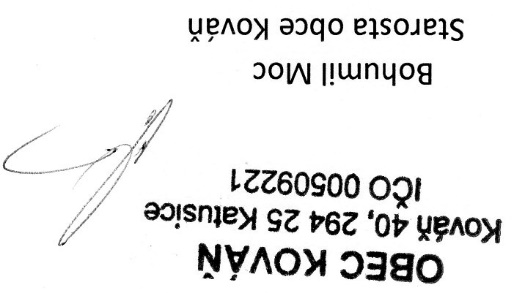                                                                                                                                                                                                                                                                                                                                                                                     Vyvěšeno: 28. 5. 2019                                           Sejmuto 13. 6. 2019